勝 利 之 聲 廣 播 公 司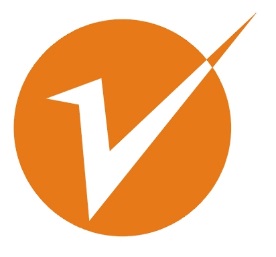 誠徵『行政班播音員』 1名錄取條件1.會聽／講臺語2.具守時觀念、負責任（※很重要喔！）3.高中畢業學歷以上上班時間（須輪班）實習時間：依個人情況安排，惟每一班務均須實習至熟悉為止。薪資：依公司規定＋面議工作內容：播音相關事項。工作地點：勝利之聲廣播公司（70052 臺南市中西區健康路一段22號)聯絡人：勝利之聲廣播公司 節目部主任  吳淑惠  洽詢電話：06-2157524分機14     傳真：06-2157529E-mail：victory.radio@msa.hinet.net     地址：70052台南市中西區健康路一段22號（忠烈祠對面）若有其他問題請於上班時間（周一至周五08:30-12:00及13:30-18:00）來電洽詢勝 利 之 聲 廣 播 公 司我要應徵『行政班播音員』 1名◎面試地點：勝利之聲廣播公司（70052台南市中西區健康路一段22號）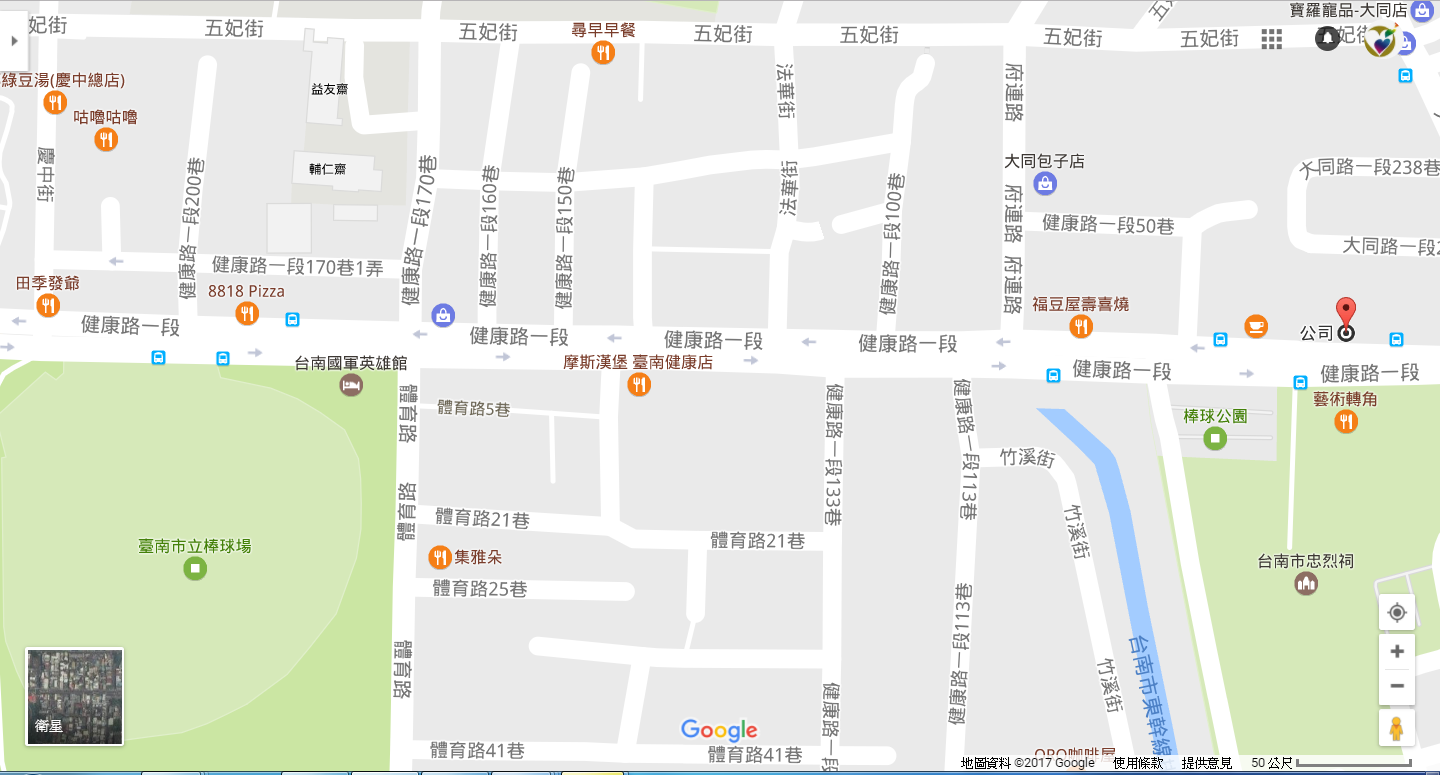 個 人 履 歷 表個 人 履 歷 表個 人 履 歷 表個 人 履 歷 表個 人 履 歷 表個 人 履 歷 表個 人 履 歷 表個 人 履 歷 表2吋大頭照2吋大頭照中文姓名:中文姓名:中文姓名:出生日期:     /    /出生日期:     /    /出生日期:     /    /出生日期:     /    /出生日期:     /    /2吋大頭照2吋大頭照英文姓名:英文姓名:英文姓名:身分證字號:身分證字號:身分證字號:身分證字號:身分證字號:2吋大頭照2吋大頭照現在住址:現在住址:現在住址:電話：（  ）電話：（  ）電話：（  ）電話：（  ）電話：（  ）電話：（  ）電話：（  ）電子郵件:電子郵件:電子郵件:手機：手機：手機：手機：手機：手機：手機：緊急聯絡人:           【關係:       】緊急聯絡人:           【關係:       】緊急聯絡人:           【關係:       】緊急聯絡電話:緊急聯絡電話:緊急聯絡電話:緊急聯絡電話:緊急聯絡電話:緊急聯絡電話:緊急聯絡電話:教育程度教育程度教育程度教育程度教育程度教育程度教育程度教育程度教育程度教育程度等別學校名稱科系全名科系全名年級自自至至至等別學校名稱科系全名科系全名年級年月年年月大學高中專長及特殊才藝專長及特殊才藝專長及特殊才藝專長及特殊才藝專長及特殊才藝專長及特殊才藝專長及特殊才藝專長及特殊才藝專長及特殊才藝專長及特殊才藝1.Office辦公室軟體Word：□略懂、□中等、□精通2.Office辦公室軟體Excel：□略懂、□中等、□精通3.音訊編輯軟體GoldWave：□略懂、□中等、□精通4.音訊編輯軟體Adobe Audition：□略懂、□中等、□精通5.1.Office辦公室軟體Word：□略懂、□中等、□精通2.Office辦公室軟體Excel：□略懂、□中等、□精通3.音訊編輯軟體GoldWave：□略懂、□中等、□精通4.音訊編輯軟體Adobe Audition：□略懂、□中等、□精通5.1.Office辦公室軟體Word：□略懂、□中等、□精通2.Office辦公室軟體Excel：□略懂、□中等、□精通3.音訊編輯軟體GoldWave：□略懂、□中等、□精通4.音訊編輯軟體Adobe Audition：□略懂、□中等、□精通5.1.Office辦公室軟體Word：□略懂、□中等、□精通2.Office辦公室軟體Excel：□略懂、□中等、□精通3.音訊編輯軟體GoldWave：□略懂、□中等、□精通4.音訊編輯軟體Adobe Audition：□略懂、□中等、□精通5.1.Office辦公室軟體Word：□略懂、□中等、□精通2.Office辦公室軟體Excel：□略懂、□中等、□精通3.音訊編輯軟體GoldWave：□略懂、□中等、□精通4.音訊編輯軟體Adobe Audition：□略懂、□中等、□精通5.1.Office辦公室軟體Word：□略懂、□中等、□精通2.Office辦公室軟體Excel：□略懂、□中等、□精通3.音訊編輯軟體GoldWave：□略懂、□中等、□精通4.音訊編輯軟體Adobe Audition：□略懂、□中等、□精通5.1.Office辦公室軟體Word：□略懂、□中等、□精通2.Office辦公室軟體Excel：□略懂、□中等、□精通3.音訊編輯軟體GoldWave：□略懂、□中等、□精通4.音訊編輯軟體Adobe Audition：□略懂、□中等、□精通5.1.Office辦公室軟體Word：□略懂、□中等、□精通2.Office辦公室軟體Excel：□略懂、□中等、□精通3.音訊編輯軟體GoldWave：□略懂、□中等、□精通4.音訊編輯軟體Adobe Audition：□略懂、□中等、□精通5.1.Office辦公室軟體Word：□略懂、□中等、□精通2.Office辦公室軟體Excel：□略懂、□中等、□精通3.音訊編輯軟體GoldWave：□略懂、□中等、□精通4.音訊編輯軟體Adobe Audition：□略懂、□中等、□精通5.1.Office辦公室軟體Word：□略懂、□中等、□精通2.Office辦公室軟體Excel：□略懂、□中等、□精通3.音訊編輯軟體GoldWave：□略懂、□中等、□精通4.音訊編輯軟體Adobe Audition：□略懂、□中等、□精通5.參與社團暨擔任志工活動經歷參與社團暨擔任志工活動經歷參與社團暨擔任志工活動經歷參與社團暨擔任志工活動經歷參與社團暨擔任志工活動經歷參與社團暨擔任志工活動經歷參與社團暨擔任志工活動經歷參與社團暨擔任志工活動經歷參與社團暨擔任志工活動經歷參與社團暨擔任志工活動經歷1.2.3.1.2.3.1.2.3.1.2.3.1.2.3.1.2.3.1.2.3.1.2.3.1.2.3.1.2.3.※個人履歷表格請至俊逸文教基金會網站http://www.e-go.org.tw/e-go/→「最新動態」下載。履歷表填妥後，請郵寄或E-mail至本台信箱，資格條件符合者，將打電話通知面試時間。※聯絡人：勝利之聲廣播公司 節目部主任 吳淑惠 電話：06-2157524分機14   傳真：06-2157529   E-mail： victory.radio@msa.hinet.net      地址：70052台南市中西區健康路一段22號（忠烈祠對面）※個人履歷表格請至俊逸文教基金會網站http://www.e-go.org.tw/e-go/→「最新動態」下載。履歷表填妥後，請郵寄或E-mail至本台信箱，資格條件符合者，將打電話通知面試時間。※聯絡人：勝利之聲廣播公司 節目部主任 吳淑惠 電話：06-2157524分機14   傳真：06-2157529   E-mail： victory.radio@msa.hinet.net      地址：70052台南市中西區健康路一段22號（忠烈祠對面）※個人履歷表格請至俊逸文教基金會網站http://www.e-go.org.tw/e-go/→「最新動態」下載。履歷表填妥後，請郵寄或E-mail至本台信箱，資格條件符合者，將打電話通知面試時間。※聯絡人：勝利之聲廣播公司 節目部主任 吳淑惠 電話：06-2157524分機14   傳真：06-2157529   E-mail： victory.radio@msa.hinet.net      地址：70052台南市中西區健康路一段22號（忠烈祠對面）※個人履歷表格請至俊逸文教基金會網站http://www.e-go.org.tw/e-go/→「最新動態」下載。履歷表填妥後，請郵寄或E-mail至本台信箱，資格條件符合者，將打電話通知面試時間。※聯絡人：勝利之聲廣播公司 節目部主任 吳淑惠 電話：06-2157524分機14   傳真：06-2157529   E-mail： victory.radio@msa.hinet.net      地址：70052台南市中西區健康路一段22號（忠烈祠對面）※個人履歷表格請至俊逸文教基金會網站http://www.e-go.org.tw/e-go/→「最新動態」下載。履歷表填妥後，請郵寄或E-mail至本台信箱，資格條件符合者，將打電話通知面試時間。※聯絡人：勝利之聲廣播公司 節目部主任 吳淑惠 電話：06-2157524分機14   傳真：06-2157529   E-mail： victory.radio@msa.hinet.net      地址：70052台南市中西區健康路一段22號（忠烈祠對面）※個人履歷表格請至俊逸文教基金會網站http://www.e-go.org.tw/e-go/→「最新動態」下載。履歷表填妥後，請郵寄或E-mail至本台信箱，資格條件符合者，將打電話通知面試時間。※聯絡人：勝利之聲廣播公司 節目部主任 吳淑惠 電話：06-2157524分機14   傳真：06-2157529   E-mail： victory.radio@msa.hinet.net      地址：70052台南市中西區健康路一段22號（忠烈祠對面）※個人履歷表格請至俊逸文教基金會網站http://www.e-go.org.tw/e-go/→「最新動態」下載。履歷表填妥後，請郵寄或E-mail至本台信箱，資格條件符合者，將打電話通知面試時間。※聯絡人：勝利之聲廣播公司 節目部主任 吳淑惠 電話：06-2157524分機14   傳真：06-2157529   E-mail： victory.radio@msa.hinet.net      地址：70052台南市中西區健康路一段22號（忠烈祠對面）※個人履歷表格請至俊逸文教基金會網站http://www.e-go.org.tw/e-go/→「最新動態」下載。履歷表填妥後，請郵寄或E-mail至本台信箱，資格條件符合者，將打電話通知面試時間。※聯絡人：勝利之聲廣播公司 節目部主任 吳淑惠 電話：06-2157524分機14   傳真：06-2157529   E-mail： victory.radio@msa.hinet.net      地址：70052台南市中西區健康路一段22號（忠烈祠對面）※個人履歷表格請至俊逸文教基金會網站http://www.e-go.org.tw/e-go/→「最新動態」下載。履歷表填妥後，請郵寄或E-mail至本台信箱，資格條件符合者，將打電話通知面試時間。※聯絡人：勝利之聲廣播公司 節目部主任 吳淑惠 電話：06-2157524分機14   傳真：06-2157529   E-mail： victory.radio@msa.hinet.net      地址：70052台南市中西區健康路一段22號（忠烈祠對面）※個人履歷表格請至俊逸文教基金會網站http://www.e-go.org.tw/e-go/→「最新動態」下載。履歷表填妥後，請郵寄或E-mail至本台信箱，資格條件符合者，將打電話通知面試時間。※聯絡人：勝利之聲廣播公司 節目部主任 吳淑惠 電話：06-2157524分機14   傳真：06-2157529   E-mail： victory.radio@msa.hinet.net      地址：70052台南市中西區健康路一段22號（忠烈祠對面）